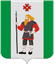 ДУМА                          КУДЫМКАРСКОГО МУНИЦИПАЛЬНОГО ОКРУГАПЕРМСКОГО КРАЯПЕРВЫЙ СОЗЫВР Е Ш Е Н И Е24.10.2023	  № 178О назначении старосты деревни Пятина Кудымкарского муниципального округа Пермского краяРуководствуясь ст. 27.1 Федерального закона от 06 октября 2003 г. №131-ФЗ «Об общих принципах организации местного самоуправления в Российской Федерации», ст. 16 Устава Кудымкарского муниципального округа Пермского края, решениями Думы Кудымкарского муниципального округа Пермского края от 24.03.2023 № 63 «Об утверждении Положения о порядке подготовки и проведения схода граждан в Кудымкарском муниципальном округе Пермского края», от 26.04.2023 № 77 «Об утверждении Положения о старосте сельского населенного пункта в Кудымкарском муниципальном округе Пермского края», на основании протокола схода граждан деревни Пятина Кудымкарского муниципального округа Пермского края от 13.10.2023 № 1, Дума Кудымкарского муниципального округа Пермского краяРЕШАЕТ:1. Назначить Зубову Ульяну Александровну старостой деревни Пятина Кудымкарского муниципального округа Пермского края.2. Рекомендовать администрации Кудымкарского муниципального округа Пермского края вручить Зубовой Ульяне Александровне удостоверение старосты.3. Опубликовать настоящее решение в газете «Парма» и разместить на официальном сайте Кудымкарского муниципального округа Пермского края.4. Настоящее решение вступает в силу после его официального опубликования.Председатель ДумыКудымкарского муниципального округа Пермского краяМ.А. ПетровГлава муниципального округа – глава администрации Кудымкарского муниципального округа Пермского краяН.А. Стоянова